ZAŁĄCZNIK NR 7A . Opis dostawy wyposażeniaStół drewniany o wymiarach 180 /240cm (rozkładany) x 100cm – szt 3. Krzesło drewniane bankietowe (tapicerowane) 30 szt. Wymiary minimalne: wysokość oparcia 92 cm, Wysokość siedziska 47 cm, Siedzisko 40x40 cmMeble kuchenne o wymiarach: szafki dolne 85 cm x 60 cm x 5,5 mb, szafki górne: 60 cm x 35 cm, 5,50 mb (wykonane na wymiar), sprzęty kuchenne: 1 szt. kuchenka, 1 szt. zmywarka w zabudowie, 1 szt Lodówka w zabudowie  i 1 szt. okap. Ławka ogrodowa z podparciem o długości 150 cm ze stelażem żeliwnym i elementami drewnianymi szt. 15. Wieszak o długości 3 mb – szt 1. Biurko o wymiarach 150 x 80cm. Wykonane z płyty meblowej, z jednej strony kontener z  szufladami szt. 1( w załączeniu poglądowy obraz)Fotel do biurka szt. 1 – obrotowy ( w załączeniu poglądowy obraz)Grill ogrodowy betonowy szt. 1 z funkcją wędzarni – posiada ruszt żeliwny, ruszt nierdzewny, rożno, hazyki do wędzenia, szufladę na popiół. Wymiary: 215*115*75. Wymiary rusztu: 52*34Komputer stacjonarny kpl. 1 Zmywarka do zabudowy o szerokości 60 cm w klasie energetycznej A++. Urządzenie posiada program szkło 40°C. Zmywarka może jednorazowo pomieścić 12 kompletów naczyń. Lodówka z zamrażalnikiem do zabudowy w klasie energetycznej A++.Wymiary WxSxG178 x 59,5 x 66,8 cmPoj. chłodziarki [l] 192Poj. zamrażalnika [l] 98Kuchenka : płyta gazowa 4 palnikowa, palniki gazowe o mocy: 0,90 kW; 2 x 1,55 kW; 2,50 kW piekarnik do zabudowy elektryczny w klasie energetycznej A++.Płyta dostosowana do pracy na gazie z zewnętrznej butli gazowej.Opis do komputera: Komputer stacjonarny:Procesor: Intel Core i5-10400 – lub równoważny wg testów wydajności na https://www.cpubenchmark.net/Płyta główna: Oparta o Chipset Intel H410 – lub odpowiednik w przypadku wyboru innego producenta procesora.Pamięć RAM: 16 GB (DIMM DDR4, 2666 MHz) – lub szybszaMaksymalna obsługiwana ilość pamięci RAM: 64 GBKarta graficzna: Intel UHD Graphics 630 – lub szybszaDysk SSD PCIe 480 GB – lub większyOpcje dołożenia dysków: Możliwość montażu trzech dysków SATA Wbudowane napędy optyczne: Nagrywarka DVD+/-RW DualLayerDźwięk: Zintegrowana karta dźwiękowaŁączność: Wi-Fi 4 (802.11 b/g/n) – dopuszczamy także jako dołączone akcesorium na USBLAN 10/100/1000 MbpsZłącza - panel tylny: USB 2.0 - 4 szt. ; USB 3.1 Gen. 1 (USB 3.0) - 2 szt. ; Wejście/wyjścia audio - 3 szt. ; RJ-45 (LAN) - 1 szt. ; VGA (D-sub) - 1 szt. ; DVI-D - 1 szt. ; HDMI - 1 szt. ;PS/2 Combo - 1 szt. ; AC-in (wejście zasilania) - 1 szt.Złącza - panel Boczny/Przedni: USB 2.0 - 1 szt.; USB 3.1 Gen. 1 (USB 3.0) - 1 szt. ; Wejście mikrofonowe - 1 szt.; Wyjście słuchawkowe/głośnikowe - 1 szt.; Czytnik kart pamięci - 1 szt. Porty wewnętrzne (wolne): PCI-e x16 - 1 szt. ; PCI-e x1 - 1 szt. ; SATA III - 3 szt. ; Kieszeń wewnętrzna 3,5" - 1 szt. ; Kieszeń wewnętrzna 2,5" - 2 szt. ; Zasilacz: minimum 300 W Dołączone akcesoria: Kabel zasilającySystem operacyjny: Microsoft Windows 10 Home PL (wersja 64-bitowa)Licencja systemu operacyjnego: cyfrowaObudowa o wymiarach maksymalnych:Wysokość: 295 mmSzerokość: 99 mmGłębokość: 365 mmGwarancja: 36 miesięcy (gwarancja producenta)Klawiatura USB, mysz USB OptycznaGłośniki multimedialne:Rodzaj zestawu: 2.1Moc głośników (RMS): 30 WMoc subwoofera (RMS): 30 WRodzaje wyjść / wejść: DC-in (wejście zasilania) - 1 szt.; Wejście AUX - 1 szt. ; USB - 1 szt. Czytnik kart SDŁączność bezprzewodowa: BluetoothSterowanie: Pilot bezprzewodowy; Przyciski na głośnikuDodatkowe informacje: Zasięg działania bluetooth do 10 metrów; Radio FM; Regulacja głośności; Regulacja tonów niskich i wysokichWersja Bluetooth: 5.0Podświetlenie LEDPasmo przenoszenia: 50 - 20 000 HzZgodność z profilami: A2DP, AVRCPObsługiwane kodeki: SBCDołączone akcesoria: Pilot; Antena FM; Kabel audioGwarancja24 miesiące (gwarancja producenta)Zasilacz awaryjny UPSTopologia: Line-interactiveMoc pozorna: 600 VAMoc skuteczna: 360 WNapięcie wejściowe: 220 - 240 VKształt napięcia wyjściowego: Sinusoida modyfikowanaGniazda wyjściowe: Schuko - 2 szt.; RJ-11 (in/out) ; USBCzas przełączania: 2 - 6 msŚredni czas ładowania: 5 hInterfejs komunikacyjny: USBZabezpieczenia: Przeciwzwarciowe, Przeciwprzepięciowe, Termiczne, Sygnalizacja pracyWyświetlacz LCDDodatkowe informacje:Zimny startZabezpieczenie linii tel. (RJ11)Automatyczna regulacja napięcia (AVR)Wyłącznik obwodu z możliwością resetuAlarmy dźwiękoweWbudowany wyświetlacz LCDMikroprocesorowa kontrola parametrówMonitor LCD:Przekątna ekranu: 23,8 cala - lub większaParametry monitora wg. poniższej specyfikacji lub lepsze.Fotel obrotowy.Popularny, ekonomiczny fotel biurowy z wysokim oparciem, Oparcie tapicerowane jest siatką, zaś w górnej części ekoskórą, Siedzisko tapicerowane jest tkaniną membranową oraz ekoskórą, Oparcie fotela posiada podpórkę części lędźwiowej kręgosłupa o regulowanej wysokości, Podłokietniki o stałej wysokości wykonane zostały z tworzywa sztucznego, Fotel wyposażony jest w mechanizm Tilt, po zwolnieniu blokady możemy "bujać się" w fotelu lub ponownie zablokować go w standardowej pozycji do pracy, Siła oporu jaki stawia fotel podczas wychylania jest regulowana co pozwala dostosować ją do wagi Użytkownika, Płynnie regulowana wysokość siedziska, za pomocą podnośnika pneumatycznego Chromowana, stalowa podstawa jezdna jest trwała a zarazem elegancja, W wyposażeniu standardowym fotel posiada kółka do powierzchni dywanowych,  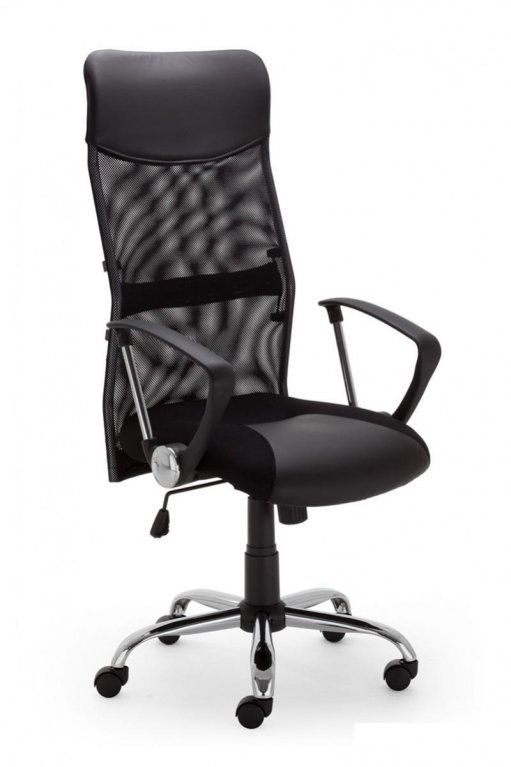 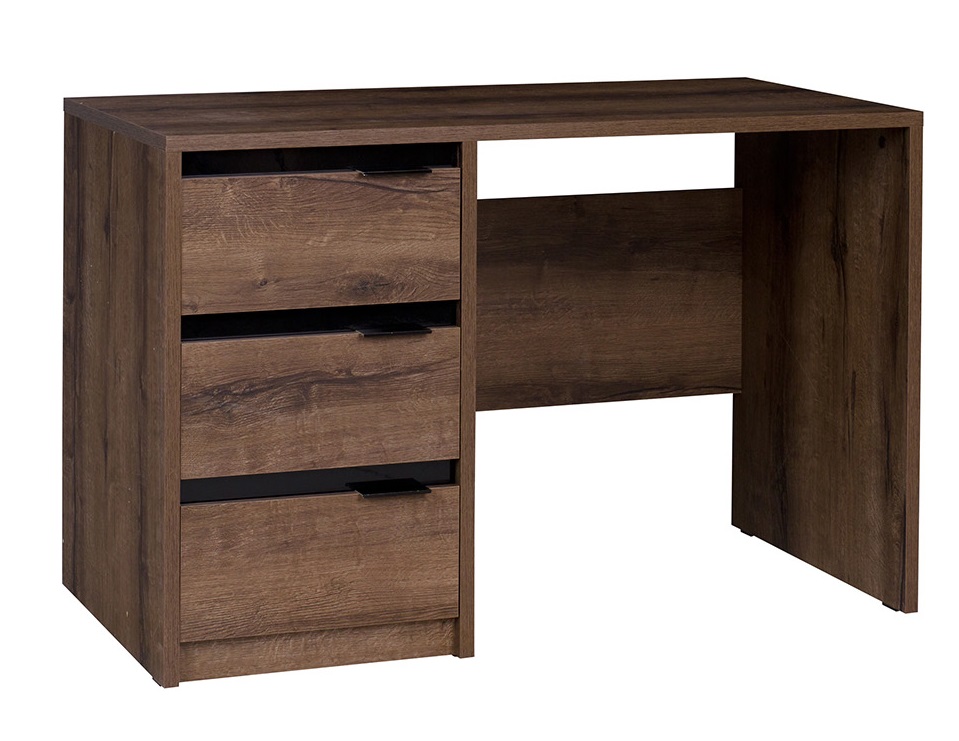 Wymiary (SxWxG) [cm]60 x 84.5 x 60 Pojemność [kpl.]12 Roczne zużycie prądu258 kWh Zużycie wody [l/cykl]9.5 Poziom hałasu [dB]44 Typ matrycyIPS (LED)Powłoka matrycyAnti-Glare z twardością 3HRozdzielczość ekranuFull HD (1920 x 1080)Format ekranu16:9Częstotliwość odświeżania60 HzLiczba wyświetlanych kolorów16,7 mlnPokrycie barw72% (CIE1931)Kontrast1000:1Czas reakcji matrycy8 ms (Gray-to-gray)5 ms (Gray-to-gray) Fast mode Kąt widzenia w poziomie / pionie178 stopni / 178 stopniJasność250 cd/m2Wielkość plamki0,275 mm (92 PPI)Złącza wejścia / wyjścia1 x DisplayPort 1.21 x HDMI 1.41 x VGA2 x USB 3.01 x USB 3.0 (Typ-B)2 x USB 2.0 Możliwości regulacjiRegulacja cyfrowa (OSD)Pochylenie (Tilt)Regulacja wysokości (Height adjustment)Panel obrotowy (Pivot)Obrotowa podstawa (Swivel) Regulacja wysokościTakMontaż na ścianieVESA 100 x 100 mmAkcesoria w zestawiePrzewód zasilającyPrzewód DisplayPortPrzewód USB 3.0 Gwarancja3 lata (Producenta)